Bridge to Abstract MathematicsSet Theory: Set OperationsLet A, B, C and D be sets. Prove that….A  B iff A \ B = Ø.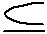 If A  B U C and A ∩ B = Ø, then A  C.C  A ∩ B iff C  A and C  B.If A  B, then A \ C  B \ C.(A \ B) \ C = (A \ C) \ (B \ C).If A  C and BC, then A U B  C.(A U B ) ∩ C  A U (B ∩ C).A \ B and B are disjoint.If C  A and D  B, then C ∩ D  A ∩ B.If C  A and D  B, then C U D  A U B.If C  A, D  B, and A and B are disjoint, then C and D are disjoint.If C  A and D  B, then D \ A  B \ C.If A U B  C U D, A ∩ B = Ø, and C  A, then B  D.